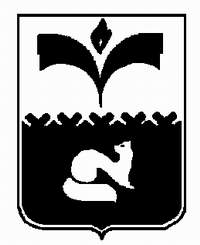 ПРЕДСЕДАТЕЛЬ ДУМЫ ГОРОДА ПОКАЧИХанты-Мансийского автономного округа – ЮгрыПОСТАНОВЛЕНИЕот 02.09.2013							        № 11О перечне наименований должностей муниципальной службы, учреждаемых для обеспечения исполненияполномочий контрольно-счетной палаты города Покачи	В соответствии с  Федеральным законом от 02.03.2007 № 25-ФЗ (ред. от 21.11.2011) "О муниципальной службе в Российской Федерации", Законом Ханты-Мансийского автономного округа - Югры - Югры от 20.07.2007 № 113-оз (ред. от 05.04.2013) "Об отдельных вопросах муниципальной службы в Ханты-Мансийском автономном округе - Югре",  Законом Ханты-Мансийского автономного округа - Югры от 20.07.2007 № 97-оз (ред. от 23.04.2013) "О Реестре должностей муниципальной службы в Ханты-Мансийском автономном округе - Югре":1. Утвердить перечень наименований должностей муниципальной службы, учреждаемых для обеспечения исполнения полномочий контрольно-счетной палаты города Покачи (приложение).2. Настоящее постановление вступает в силу со дня его подписания.3. Контроль за выполнение настоящего постановления возложить на руководителя аппарата Думы города Чурину Л.В.Председатель Думы города                                      	      Н.В. Борисова                                                      Приложение                                                                      к постановлению председателя 			 Думы города 					     от 02.09.2013 № 11Перечень наименований должностей муниципальной службы, учреждаемых для обеспечения исполнения полномочий контрольно-счетной палаты города Покачи1. Должности муниципальной службы высшей группы, учреждаемые для выполнения функции «руководитель»:1) председатель контрольно-счетного органа муниципального образования, созданного представительным органом муниципального образования.2. Должности муниципальной службы главной группы, учреждаемые для выполнения функции «руководитель»:1) заместитель председателя контрольно-счетного органа.3. Должности муниципальной службы ведущей группы, учреждаемые для выполнения функции «специалист»:1) специалист-эксперт.